ADMINISTRACIÓN REGIONAL CARTAGO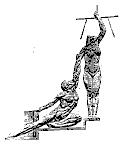     2550-0325	2552-6744 	reg_cartago@poder-judicial.go.cr 	RESUMEN DE ADJUDICACIÓN No. 01-ARC-2019FECHA: 18 de febrero del 20192019CD-000001-UARCCM1Proveedor:	AUTO SERVICIO AGUA CALIENTE S.A.Cédula jurídica No.: 3-101-094538Monto	¢ 5.945.500.00Plazo de entrega: 2 días Garantía: 3 mesesLugar de  Entrega: Taller AutorizadoObservaciones:Se adjudica de acuerdo a la información que se encuentra en el expediente de contratación considerando que es oferta única. Según el criterio de la Administradora del OIJ De Cartago Jessica Campos Jiménez, se considerarse que la oferta reúne las condiciones para el taller,  especificaciones para el servicio  solicitadas y el precio es razonable;  aprobado por la MBA  Pilar Obando Masis  Administradora Regional de CartagoLa casa comercial adjudicada, deberá aportar ante esta Administración los timbres fiscales o entero de gobierno correspondiente al 0.25% del monto total adjudicado, que asciende a la suma de  ¢14.862.50  para lo cual contará con un plazo de dos días hábiles contados a partir del comunicado de este resumen de adjudicación.Todo lo anterior, de acuerdo con los términos y condiciones de la solicitud de cotización y la oferta presentada.MBA Pilar Obando Masis Administradora Regional de Cartago11Líne aCantida dUnidad de MedidaDescripción del BienPrecio UnitarioPrecio114UN19549 Mantenimiento y reparación de 	  equipo de transporteCambio de aceite para 7  vehículos Sedán para el Circuito Judicial de Cartago (asignados  al OIJ Cartago, La Unión y Tarrazú)  cada 10.000 Km el cual debe incluir materiales, mano de obra y los filtros con excepción del aceite (PJ:202-419-370-589-1210-1130-465). Estosnúmeros de vehículos pueden variar considerando la rotación de los vehículos asignados a las oficinas Regionales del OIJ.15.000.00210.000.00225UN19549 Mantenimiento y reparación de 	  equipo de transporteCambio de aceite para 11vehículos Pick up para el Circuito Judicial de Cartago (asignados al OIJ Cartago, La Unión y Tarrazú), cada 10.000 Km el cual debe incluir materiales, mano de obra y los filtros con excepción de aceite (PJ:109-305-327-1286-399-83-107-1283-217-798-789). Estos números de vehículos pueden variar considerando la rotación de los vehículos asignados a las oficinas Regionales del OIJ.15.000.00375.000.00313UN19549 Mantenimiento y reparación de 	  equipo de transporteCambio de aceite para 5 vehículos Pick up para el Circuito Judicial de Cartago (asignados   al OIJ Cartago, La Unión y Tarrazú), cada 10.000 Km el cual debe incluir materiales, mano de obra, filtros y aceite especial de 5.000 kilómetros, marca Mobil Super 10W-30 Premium o60.000.00780.000.00superior (PJ: 296-756-442-26-755) Estos números de vehículos pueden variar considerando la rotación de los  vehículos asignados a las oficinas Regionales del OIJ.414UN19549 Mantenimiento y reparación de 	  equipo de transporteMantenimiento preventivo para 07 vehículos Sedán para el Circuito Judicial de Cartago (asignados al OIJ Cartago, La Unión y Tarrazú) cada 10.000 mil km conforme el detalle que se adjunta para cada Kilometraje (PJ202-419-370-589-1210-1130-465)Estos números de vehículos pueden variar considerando la rotación de los vehículos asignados a las oficinas Regionales del OIJ.61.500.00861.000.00526UN19549 Mantenimiento y reparación de 	  equipo de transporteMantenimiento preventivo para 11 vehículos Pick up para el Circuito Judicial de Cartago (asignados al OIJ Cartago, La Unión y Tarrazú) cada10.000 mil km conforme el detalle que se adjunta para cada Kilometraje (PJ 109-305-327-1286-399-83-107-1283-21 7-798-789).  Estos números de vehículos pueden variar considerando la rotación de los vehículos asignados a las oficinas Regionales del OIJ71.500.001.859.000.0069UN19549 Mantenimiento y reparación de 	  equipo de transporteMantenimiento preventivo para 3 vehículos Sedán para el Circuito Judicial de Cartago (asignados al OIJ Cartago, La Unión y Tarrazú) cada 10.000 mil km conforme el detalle que se adjunta para cada Kilometraje. (PJ: 225-423-02) El cual debe incluir materiales, mano de obra ,el filtro y el aceite especial de 10 	  kilómetros	para el cambio de 	  aceite   respectivo. Estos números de vehículos pueden variar considerando la rotación de los vehículos asignados a las oficinas Regionales del OIJ.95.500.00859.500.00714UN19549 Mantenimiento y reparación de 	  equipo de transporteMantenimiento preventivo  para 5 vehículos Pick up para el Circuito Judicial de Cartago (asignados  al OIJ Cartago, La Unión y Tarrazú), cada71.500.001.001.000.00